Name of Journal: World Journal of Gastrointestinal OncologyManuscript NO: 88840Manuscript Type: ORIGINAL ARTICLERetrospective StudyPredictive value of positive lymph node ratio in patients with locally advanced gastric remnant cancerZhuo M et al. LNR predicts locally advanced GRCMeng Zhuo, Lei Tian, Ting Han, Teng-Fei Liu, Xiao-Lin Lin, Xiu-Ying XiaoMeng Zhuo, Ting Han, Teng-Fei Liu, Xiao-Lin Lin, Xiu-Ying Xiao, Department of Oncology, Renji Hospital, School of Medicine, Shanghai Jiao Tong University, Shanghai 200127, ChinaLei Tian, Department of Oncology, Hebei General Hospital, Shijiazhuang 050051, Hebei Province, ChinaCo-first authors: Meng Zhuo, Lei Tian and Ting Han.Co-corresponding authors: Xiu-Ying Xiao and Xiao-Lin Lin.Author contributions: Zhuo M and Tian L contributed to conception, design, data analysis, and manuscript drafting and editing; Han T and Liu TF contributed to collection, assembly of data and revised the manuscript; Lin XL and Xiao XY contributed to conception, resources, and manuscript review and editing; all authors have read and approved the final manuscript.Supported by Shanghai Municipal Committee of Science and Technology, No. 21Y11913200.Corresponding author: Xiu-Ying Xiao, MD, PhD, Doctor, Department of Oncology, Renji Hospital, School of Medicine, Shanghai Jiao Tong University, No. 160 Pujian Road, Shanghai 200127, China. xiaoxiuying2002@163.comReceived: October 11, 2023Revised: December 19, 2023Accepted: Published online: AbstractBACKGROUNDTraditional lymph node stage (N stage) has limitations in advanced gastric remnant cancer (GRC) patients; therefore, establishing a new predictive stage is necessary.AIMTo explore the predictive value of positive lymph node ratio (LNR) according to clinicopathological characteristics and prognosis of locally advanced GRC.METHODSSeventy-four patients who underwent radical gastrectomy and lymphadenectomy for locally advanced GRC were retrospectively reviewed. The relationship between LNR and clinicopathological characteristics was analyzed. The survival analysis was performed using Kaplan-Meier survival curves and Cox regression model.RESULTSNumber of metastatic LNs, tumor diameter, depth of tumor invasion, Borrmann type, serum tumor biomarkers, and tumor-node-metastasis (TNM) stage were correlated with LNR stage and N stage. Univariate analysis revealed that the factors affecting survival included tumor diameter, anemia, serum tumor biomarkers, vascular or neural invasion, combined resection, LNR stage, N stage, and TNM stage (all P < 0.05). The median survival time for those with LNR0, LNR1, LNR2 and LNR3 stage were 61, 31, 23 and 17 mo, respectively, and the differences were significant (P = 0.000). Anemia, tumor biomarkers and LNR stage were independent prognostic factors for survival in multivariable analysis (all P < 0.05).CONCLUSIONThe new LNR stage is uniquely based on number of metastatic LNs, with significant prognostic value for locally advanced GRC, and could better differentiate overall survival, compared with N stage.Key Words: Gastric remnant cancer; Positive lymph node ratio; Clinicopathological characteristics; PrognosisZhuo M, Tian L, Han T, Liu TF, Lin XL, Xiao XY. Predictive value of positive lymph node ratio in patients with locally advanced gastric remnant cancer. World J Gastrointest Oncol 2024; In pressCore Tip: Lymph node (LN) counts of gastric remnant cancer (GRC) patients are often insufficient, and the prognostic ability of traditional LN stage (N stage) is therefore limited. This study investigated the predictive value of LN ratio (LNR) according to clinicopathological characteristics and prognosis of patients with locally advanced GRC. Compared with N stage, the new LNR stage had significant prognostic value for patients with locally advanced GRC, and it could better differentiate overall survival in patients, compared with N stage.INTRODUCTIONGastric remnant cancer (GRC) is currently defined as carcinoma in the remnant stomach following partial gastrectomy, regardless of the disease being benign or malignant[1]. According to the Chinese surgeons’ consensus opinion for the definition of gastric stump cancer (2018 edition), GRC is defined as carcinoma arising in the remnant stomach ≥ 5 years after gastrectomy for benign disease, or ≥ 10 years after gastrectomy for gastric cancer. GRC has been reported to represents 1%-3% of all gastric cancers[2-4]. According to the American Joint Committee on Cancer (AJCC) traditional lymph node (LN) stage (N stage) of gastric cancer has been well explored[5-7]. However, the evaluation of N stage in GRC remains uncertain, which is mainly because the number of LNs required to ensure accuracy needs to be at least 15[7,8]. Indeed, surgery for GRC usually fails to retrieve the 15 LNs necessary for the initial operation[5,9].Since traditional N stage has its limitation in GRC patients, establishing a new predictive stage is necessary. Positive LN ratio (LNR) is defined as the ratio of the number of metastatic LNs to the total number of LNs retrieved. In patients with gastric cancer, LNR might be more appropriate than N stage in predicting clinicopathological characteristics and prognosis[10-12]. However, the value of LNR stage in patients with GRC remains unclear. The purpose of this study was to evaluate the impact of LNR on clinicopathological characteristics and prognosis in patients with GRC. MATERIALS AND METHODSPatientsPatients with insufficient clinical data or no retrieved LNs were excluded from the study. From September 2003 to January 2016, 74 patients that underwent radical gastrectomy and lymphadenectomy for locally advanced GRC at Renji Hospital, were enrolled. Clinicopathological characteristics and overall survival were recorded. This retrospective study was approved by the Ethics Committee of Renji Hospital. Data collectionAll histopathological information and tumor-node-metastasis (TNM) stages were assessed and confirmed by implementing the AJCC cancer staging manual 8th edition[13]. Patients were divided into two groups based on initial surgery for peptic ulcer (benign disease) or gastric cancer (malignant disease). Histological types were dichotomized into two categories: differentiated (papillary, moderately or well-differentiated carcinoma) and undifferentiated (poorly differentiated adenocarcinoma, signet ring cell carcinoma, and mucinous adenocarcinoma). The lesions were classified into anastomotic, nonanastomotic and total remnant stomach. Serum albumin < 35 g/L was defined as hypoproteinemia. Hemoglobin < 90 g/L was considered to indicate anemia. Serum tumor biomarkers including carcinoembryonic antigen (CEA), carbohydrate antigen (CA)19-9, CA72-4 and CA12-5 were all detected before the surgery.Definition of LNRThe best cut-off point of LNR is still controversial[7,14]. LNR stages were categorized according to previous published cut-offs or quartiles. In this study, LNR was classified into four groups according to quartiles: LNR0 0.0, LNR1 0.01-0.20, LNR2 0.21-0.69 and LNR3 0.70-1.0.Statistical analysisStatistical analyses were performed using SPSS version 21.0 (IBM, Chicago, IL, USA). Continuous values were analyzed using independent t tests or one-way analysis of variance. 2 and Fisher’s exact probability tests were applied for analysis of categorical variables. For survival analysis, univariate analysis was determined by log-rank test and curves were plotted using the Kaplan-Meier method. Multivariate survival analysis was conducted using Cox proportional hazards regression. P < 0.05 was considered statistically significant.RESULTSPatient characteristicsThe mean age of the 74 patients was 66.24 ± 9.057 years, and 66 (89.2%) were male. A total of 64 patients (86.5%) underwent initial surgery for benign disease and 10 (13.5%) underwent initial surgery for gastric cancer. Billroth II anastomosis was performed in most patients (73.0%). The mean interval survival time was 29.32 ± 11.970 years, which was significantly longer in patients affected by a previous benign disease than those who suffered from a previous malignant disease (30.66 ± 11.044 years vs 20.80 ± 14.665 years, P = 0.014). GRC was most commonly located at the site of anastomosis (47/74, 63.5%). The baseline characteristics of all patients are shown in Table 1.LN dissection and metastasisA total of 836 LNs were dissected in 74 patients, and the mean number was 11 (range 1-33). There were 274 metastatic LNs, and the mean was four (range 0-20). The mean number of retrieved LNs was 11 in the initial benign group and 10 in the initial malignant group (P = 0.607). Patients with < 15 LNs were predominantly located in the initial malignant group (80.0% vs 73.4%, P = 0.659).Different staging system and characteristicsThe number of patients classified as N0, N1, N2, and N3 was 27, 13, 18 and 16, respectively. There were 27 patients classified as LNR0, 12 as LNR1, 16 as LNR2 and 19 as LNR3. The number of metastatic LNs, number of LNs dissected, tumor diameter, Borrmann type, depth of tumor invasion, serum tumor biomarkers, combined resection and TNM stage were correlated with N stage (Table 2). LNR stage was significantly associated with vascular or neural invasion, number of metastatic LNs, tumor diameter, depth of tumor invasion, serum tumor biomarkers, Borrmann type, and TNM stage (Table 3).Survival analysisThe median follow-up of the entire cohort was 26 mo (range 2-129 mo). The median survival time was 31.0 mo. Overall, 1-, 3- and 5-year survival rates were 81.9%, 44.5% and 27.4%, respectively (Figure 1). According to univariate analysis, tumor diameter, anemia, serum tumor biomarkers, vascular or neural invasion, combined resection, N stage, LNR stage and TNM stage were all significant factors (P < 0.05) (Table 4). Multivariable analysis revealed that anemia, serum tumor biomarkers and LNR stage were independently associated with prognosis (P < 0.05) (Table 5). The median survival time of patients with N0, N1, N2 and N3 stage were 61, 31, 19 and 20 mo, respectively (P = 0.000) (Figure 2A). The median survival time for those with LNR0, LNR1, LNR2 and LNR3 stage was 61, 31, 23 and 17 mo, respectively, and the differences were significant (P = 0.000) (Figure 2B).DISCUSSIONGRC was first described in 1922 by Balfour[15]. The prevalence of GRC continues to increase because of the long latency period after prior gastric surgery, including that for peptic ulcer or gastric cancer[16]. However, the clinicopathological characteristics and prognosis of GRC, especially the values of LN metastasis or N stage, are still controversial[3,5,7,8]. Our results showed that, compared with N stage, LNR stage was not related to the number of retrieved LNs and, according to the multivariable analysis, it played an independent role in prognosis. Some studies have shown that the number of dissected LNs was significantly lower in patients with GRC, especially in patients with initial malignant cancer. This aspect was considered to be related to LN dissection during primary gastrectomy[6,17]. In the present study, the mean number of retrieved LNs and the proportion of patients with < 15 was similar to those reported in previous studies[5-7,9]. Although theses values did not differ significantly between the two groups, our series displayed a trend: the patients that underwent initial surgery for benign disease had more retrieved LNs and a lower proportion.LN metastasis plays an important role in both gastric cancer and GRC. Since N stage seems inaccurate for the evaluation, other studies are suggesting an alternative to N stage, which is dependent on the absolute number of metastatic LNs required for GRC[5,9]. In our study, we found that the new LNR stage is uniquely based on the number of metastatic LNs. Other studies have demonstrated that this new staging system might be more accurate in predicting survival in different cancers, including primary gastric cancer, regardless of the number of retrieved LNs[10,18,19]. Thus, the value of LNR stage in GRC, due to its unique characteristics, is worthy of exploration. The prognosis of GRC remains controversial. Some studies have reported that GRC shows similar prognosis to primary gastric cancer[20-22], whereas others have argued that the prognosis for GRC is worse[3,9,23]. In our study, we only enrolled patients with locally advanced GRC and 73.9% (67/74) of the patients were stage II or stage III. The survival rate was similar to that in other reports[5,9].Other studies have confirmed that tumor size, combined resection, N stage, LNR stage and TNM stage were linked to prognosis, while the number of retrieved LNs had no effect[5-7,9]. GRC has higher rates of combine resection and the prognostic value is highly debated. Some studies have demonstrated that this factor has no influence[5,24], but others have reported a worse outcome[7,20]. In contrast, we were unable to demonstrate the predictive value of T stage, which may be due mainly to two factors: (1) we excluded patients with T1 stage; and (2) patients with T2 and T3 stage were combined as a whole cohort. With respect to the influence of primary disease and histological types on prognosis, we concluded that they do not affect survival. Kung et al[16] reported that prognosis was better in patients with initial malignant disease because of the regular follow-up. Son et al[5] reported that previous malignant disease meant poor 5-year survival rate. In addition, histological types were considered not to affect survival as their influence was reported as inconsistent in different studies[6,16].  Despite reports of worse outcomes in patients with vascular or neural invasion, this evidence remains unclear, due to the limited number of cases[16,25,26]. Our study demonstrated that anemia was an independent predictor of GRC. The estimated rate of preoperative anemia was 27%-44% in gastric cancer and predicted poor prognosis[27]. Due to lifelong vitamin B12 deficiency and iron absorption disorders due to gastrectomy[28], anemia may be more common in GRC. The rate of anemia was 55.4% in our cohort, being defined as hemoglobin < 90 g/L. This implies the need to improve nutritional status. The abnormal rate of tumor biomarker level was 36.5% in our study. A correlation has been commonly observed between serum tumor biomarkers and prognosis and diagnosis of gastric cancer[29-31], but no consensus has been reached. Deng et al[30] reported that high serum tumor biomarker level was possibly a poor prognostic factor. A recent Chinese study with 92 GRC cases indicated that patients with high CEA level had an equivalent prognosis. Few studies have evaluated the association between serum tumor biomarker levels and GRC; therefore, more data are needed to clarify this aspect. In the present cohort, we tried to demonstrate the superiority of LNR stage for GRC. Some studies have demonstrated that the prognostic ability of a new staging system (using the ratio of the number of metastatic LNs to the number of retrieved LNs) has not improved[5,7]. We confirmed some advantage of LNR stage in predicting median survival time in different groups. As shown in Figure 2, patients with N3 stage had a longer median survival time compared to those with N2 stage, while median survival time decreased with the increase of LNR stage. Moreover, LNR stage was still an independent predictive factor considering the multivariable analysis, but N stage and TNM stage (which is largely related to N stage) were not. Notwithstanding the limited number of cases and the diverse entry criteria, our results suggest that LNR stage has a better prognostic performance in all patients and those with different stages of GRC. This suggests that LNR stage is an ideal and effective staging system for patients with GRC, but whether the same staging system is suitable for all patients is still an open question.There were several limitations to this study. First, GRC is a rare disease, and 74 cases are not sufficient to identify an optimal staging system. Second, it was a retrospective study conducted in single center. Third, overall survival is most significant in evaluating the prognosis of cancer patients[32,33]. Only the 5-year survival rate and median survival time were assessed, and we did not include disease-free survival. Therefore, it is crucial to perform future studies with large sample sizes in multiple institutions.CONCLUSIONThis study showed the limitation of traditional N staging. LNR stage was not correlated with the number of LNs dissected and had a better prognostic value. It might be more reliable than N stage in patients with GRC.ARTICLE HIGHLIGHTSResearch backgroundSome studies have shown that the number of dissected lymph nodes (LNs) was significantly lower in patients with gastric remnant cancer (GRC). Since traditional LN stage (N stage) seems inaccurate for the evaluation, other studies have suggested an alternative to N stage, which is dependent on the absolute number of metastatic LNs required for GRC.Research motivationTo explore a superior predictor in surgically treated locally advanced GRC.Research objectivesTo evaluate the impact of LN ratio (LNR) on clinicopathological characteristics and prognosis in patients with GRC. Research methodsThe relationship between LNR and clinicopathological characteristics was analyzed. The survival analysis was performed using Kaplan-Meier survival curves and Cox regression model.Research resultsThe 1-, 3- and 5-year overall survival rates were 81.9%, 44.5% and 27.4%, and the median survival time was 31.0 mo. The median survival time for those with LNR0, LNR1, LNR2 and LNR3 stage was 61, 31, 23 and 17 mo, respectively, and the difference was significant. Univariate analysis revealed that the factors affecting survival included tumor diameter, anemia, serum tumor biomarkers, vascular or neural invasion, combined resection, N stage, LNR stage and TNM stage. Anemia, level of serum tumor biomarkers and LNR stage were independent prognostic factors for survival in multivariable analysis.Research conclusionsCompared with N stage, the new LNR stage is uniquely based on the number of metastatic LNs. LNR stage has significant prognostic value for patients with locally advanced GRC, and it could better differentiate overall survival in patients than N stage.Research perspectivesIn the future, we will work with other hospitals to increase the number of samples and evaluate whether LNR is better at predicting the need for adjuvant treatment than N stage.REFERENCES1 Japanese Gastric Cancer Association. Japanese gastric cancer treatment guidelines 2010 (ver. 3). Gastric Cancer 2011; 14: 113-123 [PMID: 21573742 DOI: 10.1007/s10120-011-0042-4]2 Mezhir JJ, Gonen M, Ammori JB, Strong VE, Brennan MF, Coit DG. Treatment and outcome of patients with gastric remnant cancer after resection for peptic ulcer disease. Ann Surg Oncol 2011; 18: 670-676 [PMID: 21063791 DOI: 10.1245/s10434-010-1425-1]3 Mak TK, Guan B, Peng J, Chong TH, Wang C, Huang S, Yang J. Prevalence and characteristics of gastric remnant cancer: A systematic review and meta-analysis. Asian J Surg 2021; 44: 11-17 [PMID: 32253109 DOI: 10.1016/j.asjsur.2020.03.012]4 Katai H, Ishikawa T, Akazawa K, Isobe Y, Miyashiro I, Oda I, Tsujitani S, Ono H, Tanabe S, Fukagawa T, Nunobe S, Kakeji Y, Nashimoto A; Registration Committee of the Japanese Gastric Cancer Association. Five-year survival analysis of surgically resected gastric cancer cases in Japan: a retrospective analysis of more than 100,000 patients from the nationwide registry of the Japanese Gastric Cancer Association (2001-2007). Gastric Cancer 2018; 21: 144-154 [PMID: 28417260 DOI: 10.1007/s10120-017-0716-7]5 Son SY, Kong SH, Ahn HS, Park YS, Ahn SH, Suh YS, Park DJ, Lee HJ, Kim HH, Yang HK. The value of N staging with the positive lymph node ratio, and splenectomy, for remnant gastric cancer: A multicenter retrospective study. J Surg Oncol 2017; 116: 884-893 [PMID: 28650587 DOI: 10.1002/jso.24737]6 Lu J, Zheng ZF, Zhou JF, Xu BB, Zheng CH, Li P, Xie JW, Wang JB, Lin JX, Chen QY, Truty MJ, He QL, Huang CM. A novel prognosis prediction model after completion gastrectomy for remnant gastric cancer: Development and validation using international multicenter databases. Surgery 2019; 166: 314-321 [PMID: 31221436 DOI: 10.1016/j.surg.2019.05.004]7 Nakagawa M, Choi YY, An JY, Hong JH, Kim JW, Kim HI, Cheong JH, Hyung WJ, Choi SH, Noh SH. Staging for Remnant Gastric Cancer: The Metastatic Lymph Node Ratio vs. the UICC 7th Edition System. Ann Surg Oncol 2016; 23: 4322-4331 [PMID: 27370654 DOI: 10.1245/s10434-016-5390-1]8 Deng J, Liang H. Discussion of the applicability of positive lymph node ratio as a proper N-staging for predication the prognosis of gastric cancer after curative surgery plus extended lymphadenectomy. Ann Surg 2012; 256: e35-6; author reply e37-8 [PMID: 23154399 DOI: 10.1097/SLA.0b013e3182769545]9 Irino T, Hiki N, Ohashi M, Nunobe S, Tokunaga M, Sano T, Yamaguchi T. Characteristics of gastric stump cancer: A single hospital retrospective analysis of 262 patients. Surgery 2016; 159: 1539-1547 [PMID: 26879072 DOI: 10.1016/j.surg.2016.01.003]10 Zeng WJ, Hu WQ, Wang LW, Yan SG, Li JD, Zhao HL, Peng CW, Yang GF, Li Y. Lymph node ratio is a better prognosticator than lymph node status for gastric cancer: A retrospective study of 138 cases. Oncol Lett 2013; 6: 1693-1700 [PMID: 24260064 DOI: 10.3892/ol.2013.1615]11 Lu J, Zheng ZF, Xie JW, Wang JB, Lin JX, Chen QY, Cao LL, Lin M, Tu RH, Huang CM, Zheng CH, Li P. Is the 8th Edition of the AJCC TNM Staging System Sufficiently Reasonable for All Patients with Noncardia Gastric Cancer? A 12,549-Patient International Database Study. Ann Surg Oncol 2018; 25: 2002-2011 [PMID: 29725896 DOI: 10.1245/s10434-018-6447-0]12 Ilhan E ZB, Simsek H, Canpolat S, Yildirim M. Can the Ratio of Metastatic to Examined Lymph Nodes (N Ratio) be used as an Independent Prognostic Factor in Patients with Gastric Cancer? Is Hypothetical TRM (tumor-ratio-metastasis) Staging System an Alternative to TNM (tumor-node-metastasis) Staging System?. PRZ Gastroenterol 2013; 8: 247-256 [DOI: 10.5114/pg.2013.37488]13 In H, Solsky I, Palis B, Langdon-Embry M, Ajani J, Sano T. Validation of the 8th Edition of the AJCC TNM Staging System for Gastric Cancer using the National Cancer Database. Ann Surg Oncol 2017; 24: 3683-3691 [PMID: 28895113 DOI: 10.1245/s10434-017-6078-x]14 Attaallah W, Uprak K, Gunal O, Yegen C. Prognostic Impact of the Metastatic Lymph Node Ratio on Survival in Gastric Cancer. Indian J Surg Oncol 2016; 7: 67-72 [PMID: 27065685 DOI: 10.1007/s13193-016-0490-8]15 Balfour DC. FACTORS INFLUENCING THE LIFE EXPECTANCY OF PATIENTS OPERATED ON FOR GASTRIC ULCER. Ann Surg 1922; 76: 405-408 [PMID: 17864703 DOI: 10.1097/00000658-192209000-00014]16 Kung CY, Fang WL, Wang RF, Liu CA, Li AFY, Wu CW, Shyr YM, Chou SC, Huang KH. Prognosis and clinicopathologic features in patients with gastric stump cancer after curative surgery. Curr Oncol 2020; 27: e259-e264 [PMID: 32669931 DOI: 10.3747/co.27.6017]17 Iguchi K, Kunisaki C, Sato S, Tanaka Y, Miyamoto H, Kosaka T, Akiyama H, Endo I, Rino Y, Masuda M. Evaluation of Optimal Lymph Node Dissection in Remnant Gastric Cancer Based on Initial Distal Gastrectomy. Anticancer Res 2018; 38: 1677-1683 [PMID: 29491102 DOI: 10.21873/anticanres.12401]18 Tokgoz S, Bugdayci Basal F. The Prognostic Effect of Metastatic Lymph Node Ratio in Operated Gastric Cancer Patients. J Coll Physicians Surg Pak 2020; 30: 1035-1040 [PMID: 33143823 DOI: 10.29271/jcpsp.2020.10.1035]19 Shin S, Kang D, Cho JH, Choi YS, Kim J, Zo JI, Shim YM, Kim HK. Prognostic impact of lymph node ratio in patients with pT1-2N1M0 non-small cell lung cancer. J Thorac Dis 2020; 12: 5552-5560 [PMID: 33209388 DOI: 10.21037/jtd-20-1611]20 Tran TB, Hatzaras I, Worhunsky DJ, Vitiello GA, Squires MH 3rd, Jin LX, Spolverato G, Votanopoulos KI, Schmidt C, Weber S, Bloomston M, Cho CS, Levine EA, Fields RC, Pawlik TM, Maithel SK, Norton JA, Poultsides GA. Gastric remnant cancer: A distinct entity or simply another proximal gastric cancer? J Surg Oncol 2015; 112: 877-882 [PMID: 26511335 DOI: 10.1002/jso.24080]21 Galata C, Ronellenfitsch U, Weiß C, Blank S, Reißfelder C, Hardt J. Surgery for Gastric Remnant Cancer Results in Similar Overall Survival Rates Compared with Primary Gastric Cancer: A Propensity Score-Matched Analysis. Ann Surg Oncol 2020; 27: 4196-4203 [PMID: 32488518 DOI: 10.1245/s10434-020-08669-2]22 Ramos MFKP, Pereira MCM, Oliveira YS, Pereira MA, Barchi LC, Dias AR, Zilberstein B, Ribeiro Junior U, Cecconello I. Surgical results of remnant gastric cancer treatment. Rev Col Bras Cir 2020; 47: e20202703 [PMID: 33263654 DOI: 10.1590/0100-6991e-20202703]23 Tokunaga M, Sano T, Ohyama S, Hiki N, Fukunaga T, Yamada K, Yamaguchi T. Clinicopathological characteristics and survival difference between gastric stump carcinoma and primary upper third gastric cancer. J Gastrointest Surg 2013; 17: 313-318 [PMID: 23233273 DOI: 10.1007/s11605-012-2114-0]24 Park YE, Kim SW. Clinicopathologic features of remnant gastric cancer after curative distal gastrectomy according to previous reconstruction method: a retrospective cohort study. World J Surg Oncol 2019; 17: 203 [PMID: 31785616 DOI: 10.1186/s12957-019-1740-3]25 Chowdappa R, Tiwari AR, Ranganath N, Kumar RV. Is there difference between anastomotic site and remnant stump carcinoma in gastric stump cancers?-a single institute analysis of 90 patients. J Gastrointest Oncol 2019; 10: 307-313 [PMID: 31032099 DOI: 10.21037/jgo.2018.12.03]26 Matsuo K, Lee SW, Tanaka R, Imai Y, Honda K, Taniguchi K, Tomiyama H, Uchiyama K. T stage and venous invasion are crucial prognostic factors for long-term survival of patients with remnant gastric cancer: a cohort study. World J Surg Oncol 2021; 19: 291 [PMID: 34579733 DOI: 10.1186/s12957-021-02400-5]27 Huang XZ, Yang YC, Chen Y, Wu CC, Lin RF, Wang ZN, Zhang X. Preoperative Anemia or Low Hemoglobin Predicts Poor Prognosis in Gastric Cancer Patients: A Meta-Analysis. Dis Markers 2019; 2019: 7606128 [PMID: 30719182 DOI: 10.1155/2019/7606128]28 Lim CH, Kim SW, Kim WC, Kim JS, Cho YK, Park JM, Lee IS, Choi MG, Song KY, Jeon HM, Park CH. Anemia after gastrectomy for early gastric cancer: long-term follow-up observational study. World J Gastroenterol 2012; 18: 6114-6119 [PMID: 23155340 DOI: 10.3748/wjg.v18.i42.6114]29 Guo J, Chen S, Li S, Sun X, Li W, Zhou Z, Chen Y, Xu D. A novel classifier based on three preoperative tumor markers predicting the cancer-specific survival of gastric cancer (CEA, CA19-9 and CA72-4). Oncotarget 2018; 9: 4814-4822 [PMID: 29435143 DOI: 10.18632/oncotarget.23307]30 Deng K, Yang L, Hu B, Wu H, Zhu H, Tang C. The prognostic significance of pretreatment serum CEA levels in gastric cancer: a meta-analysis including 14651 patients. PLoS One 2015; 10: e0124151 [PMID: 25879931 DOI: 10.1371/journal.pone.0124151]31 Chen C, Chen Q, Zhao Q, Liu M, Guo J. Value of Combined Detection of Serum CEA, CA72-4, CA19-9, CA15-3 and CA12-5 in the Diagnosis of Gastric Cancer. Ann Clin Lab Sci 2017; 47: 260-263 [PMID: 28667025]32 Zheng ZF, Lu J, Zheng CH, Li P, Xie JW, Wang JB, Lin JX, Chen QY, Lin M, Huang CM. A Novel Prognostic Scoring System Based on Preoperative Sarcopenia Predicts the Long-Term Outcome for Patients After R0 Resection for Gastric Cancer: Experiences of a High-Volume Center. Ann Surg Oncol 2017; 24: 1795-1803 [PMID: 28213789 DOI: 10.1245/s10434-017-5813-7]33 Zheng ZF, Lu J, Wang W, Desiderio J, Li P, Xie JW, Wang JB, Lin JX, Parisi A, Zhou ZW, Huang CM, Zheng CH. Development and External Validation of a Simplified Nomogram Predicting Individual Survival After R0 Resection for Gastric Cancer: An International, Multicenter Study. Ann Surg Oncol 2018; 25: 2383-2390 [PMID: 29881929 DOI: 10.1245/s10434-018-6551-1]FootnotesInstitutional review board statement: This study was approved by the Ethics Committee of Renji Hospital. Informed consent statement: All study participants, or their legal guardian, provided informed written consent prior to study enrollment.Conflict-of-interest statement: The authors declare no conflict of interest.Data sharing statement: No additional data are available.Open-Access: This article is an open-access article that was selected by an in-house editor and fully peer-reviewed by external reviewers. It is distributed in accordance with the Creative Commons Attribution NonCommercial (CC BY-NC 4.0) license, which permits others to distribute, remix, adapt, build upon this work non-commercially, and license their derivative works on different terms, provided the original work is properly cited and the use is non-commercial. See: https://creativecommons.org/Licenses/by-nc/4.0/Provenance and peer review: Unsolicited article; Externally peer reviewed.Peer-review model: Single blindPeer-review started: October 11, 2023First decision: December 5, 2023Article in press: Specialty type: OncologyCountry/Territory of origin: ChinaPeer-review report’s scientific quality classificationGrade A (Excellent): 0Grade B (Very good): 0Grade C (Good): CGrade D (Fair): 0Grade E (Poor): 0P-Reviewer: Ilhan E, Turkey S-Editor: Gong ZM L-Editor:  P-Editor: Figure Legends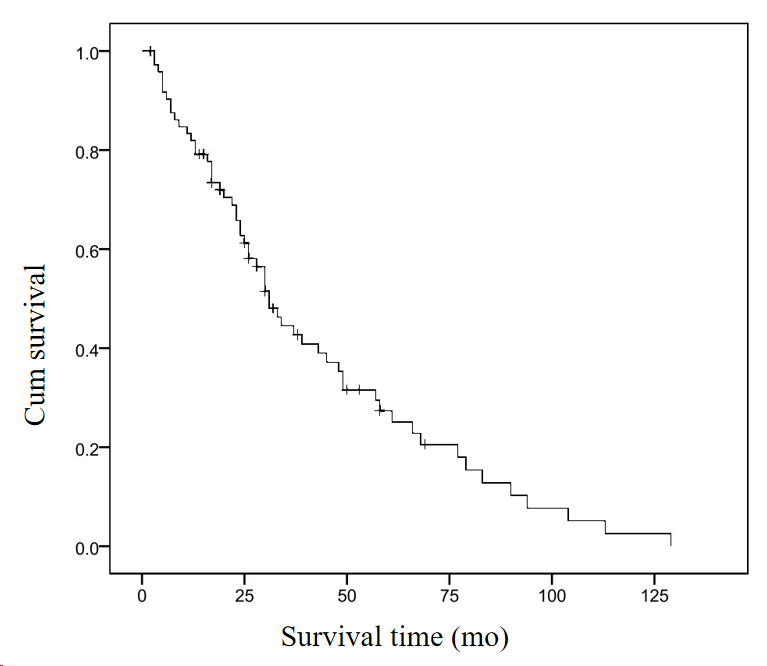 Figure 1 Kaplan-Meier curves of overall survival for all patients.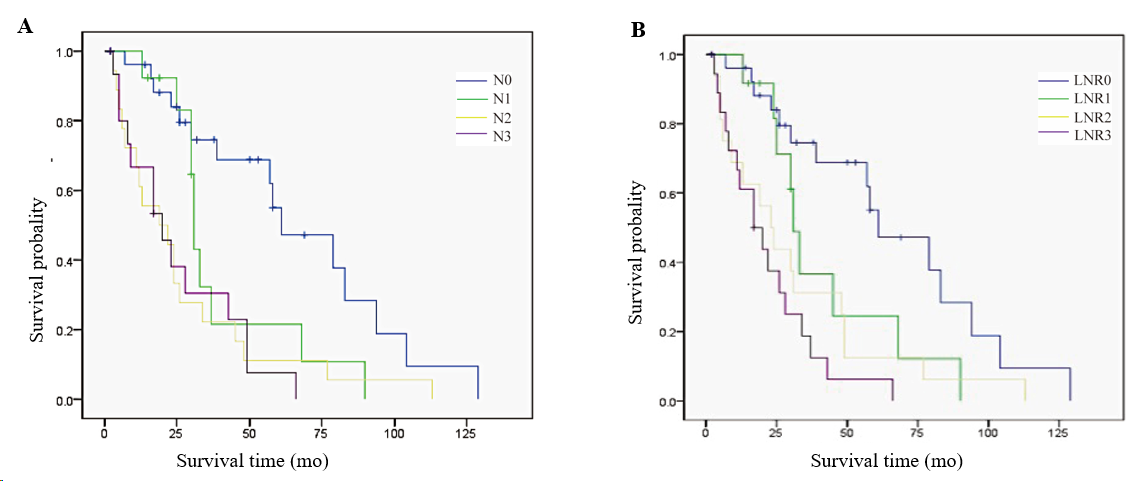 Figure 2 Kaplan-Meier curves according to lymph node stage and lymph node ratio stage. Comparison of survival curves according to the lymph node stages (N stages) and lymph node ratio (LNR) stages (both P < 0.001). A: Survival curves of patients with various N stages; B: Survival curves of patients with various LNR stages. N: Lymph node stage; LNR: Lymph node ratio.Table 1 Baseline characteristics of all patients, n (%)N stage: Lymph node stage; LNR: Lymph node ratio; TNM stage: Tumor-node metastasis stage.Table 2 Factors correlated with lymph node stageN stage: Lymph node stage; TNM stage: Tumor-node metastasis stage.Table 3 Factors correlated with lymph node ratio stageLNR: Lymph node ratio; TNM stage: Tumor-node metastasis stage.Table 4 Prognostic factors of gastric remnant cancer based on univariate log-rank testHGB: Hemoglobin; N stage: Lymph node stage; LNR: Lymph node ratio; TNM stage: Tumor-node metastasis stage.Table 5 Prognostic factors of gastric remnant cancer based on COX proportional hazards modelB: Beta; SE: Standard error; df: Degree of freedom; HR: Hazard ratio; LNR: Lymph node ratio.VariablesValuesGenderMale66 (89.2)Female8 (10.8)Age (yr) (mean ± SD, range)66.24 ± 9.057 (41-86)Initial surgeryBenign64 (86.5)Malignant10 (13.5)Interval (yr) (mean ± SD, range)29.32 ± 11.97 (5-55)ReconstructionBillroth I20 (27.0)Billroth II54 (73.0)Lesion locationAnastomosis site47 (63.5)Non-anastomotic 22 (29.7)Total remnant stomach5 (6.8)Histological typesDifferentiated22 (29.7)Undifferentiated52 (70.3)Borrmann Borrmann I7 (9.4)Borrmann II13 (17.6)Borrmann III46 (62.2)Borrmann IV8 (10.8)Vascular or nerve invasionYes33 (44.6)No41 (55.4)Tumor diameter (cm) (mean ± SD, range)5.59 ± 2.61 (0.50-12.00)Combine resectionYes26 (35.1)No48 (64.9)HypoproteinemiaYes15 (20.3)No59 (79.7)AnemiaYes24 (32.4)No50 (67.6)Serum tumor biomarkers levelNormal47 (63.5)Abnormal27 (36.5)Depth of tumor invasionT2/T313 (17.6)T461 (82.4)N stageN027 (36.5)N113 (17.6)N218 (24.3)N316 (21.6)LNR stageLNR027 (36.5)LNR112 (16.2)LNR216 (21.6)LNR319 (25.7)TNM stageIB-II26 (35.1)III48 (64.9)VariablesN0N1N2N3F/x2P valueDissected lymph nodes 9.85 ± 7.329.15 ± 5.899.83 ± 7.5617.13 ± 8.224.2940.008Metastatic lymph nodes0.00 ± 0.001.23 ± 0.444.06 ± 1.1611.56 ± 4.7791.5230.000Tumor diameter3.96 ± 1.675.92 ± 2.566.83 ± 2.706.66 ± 2.647.3630.000Borrmann17.4500.042Borrmann I3022Borrmann II9031Borrmann III1512910Borrmann IV0143Depth of tumor invasion11.1520.011T2/T310111T41712175Serum tumor biomarkers level9.0190.029Normal22979Abnormal54117TNM stage54.1050.000IB-II24110III3121716Combine resection8.9170.030Yes46106No237810VariablesLNR0LNR1LNR2LNR3F/x2P valueMetastatic lymph nodes0.00 ± 0.001.75 ± 1.296.63 ± 5.517.74 ± 5.1221.2630.000Tumor diameter3.96 ± 1.675.38 ± 2.056.66 ± 2.327.13 ± 3.018.7550.000Borrmann21.8780.009Borrmann I3004Borrmann II9130Borrmann III15101110Borrmann IV0125Depth of tumor invasion12.4700.006T2/T310201T417101618Serum tumor biomarkers level8.6540.034Normal226118Abnormal56511TNM stage54.9860.000IB-II24200III3101619Vascular or nerve invasion8.6160.035Yes8852No194117VariablenMedian survival time (mo)P valueTumor diameter (cm)0.013< 5.53548.0≥ 5.53925.0Anemia (HGB) < 90 g/L0.034Yes2423.0No5037.0Serum tumor biomarkers level0.014Normal4737.0Abnormal2726.0Vascular or nerve invasion0.020Yes3325.0No4143.0Combined resection0.021Yes2625.0No4839.0N stage0.000N02761.0N11331.0N21819.0N31620.0LNR stage0.000LNR02761.0LNR11231.0LNR21623.0LNR31917.0TMN stage0.000IB-II2679.0III4825.0VariableBSEWalddfP valueHR95%CILNR stage0.4990.12216.75510.0001.6471.297-2.092Anemia0.6560.2875.21610.0221.9261.097-3.381Serum tumor biomarkers level0.6120.2934.36510.0371.8441.039-3.275